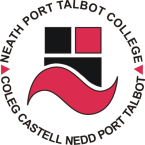 SCHOOL OF HEALTH, SOCIAL AND CHILDCARE-CAROLYN PALMER-SUPPORTING NUMERACY            SCHOOL OF HEALTH, SOCIAL AND CHILDCARE-CAROLYN PALMER-SUPPORTING NUMERACY            SCHOOL OF HEALTH, SOCIAL AND CHILDCARE-CAROLYN PALMER-SUPPORTING NUMERACY            SCHOOL OF HEALTH, SOCIAL AND CHILDCARE-CAROLYN PALMER-SUPPORTING NUMERACY            SCHOOL OF HEALTH, SOCIAL AND CHILDCARE-CAROLYN PALMER-SUPPORTING NUMERACY            SCHOOL OF HEALTH, SOCIAL AND CHILDCARE-CAROLYN PALMER-SUPPORTING NUMERACY            COURSE:  BTEC NAT DIP CCLDCOURSE:  BTEC NAT DIP CCLDCOURSE:  BTEC NAT DIP CCLDCOURSE:  BTEC NAT DIP CCLDCOURSE:  BTEC NAT DIP CCLDCOURSE:  BTEC NAT DIP CCLDWEEKSTOPICSCONTENTTEACHING & LEARNING ACTIVITIESRESOURCESASSESSMENT1&23/9&10/9Placement317/9IntroductionLayout of unit.  Mathematical theorists.Exposition, discussion, Q&A task.R3/W1/W6/W7/SL1/SL2SL6PowerPoint, paper, pensQ&A task completion424/9Assignment 1 out, due in 24/10/12Discussion of what is expected. Workshop on the theorists.Exposition, discussion,Q&A.R1/R4/W1/W2/SL1/SL2/Assignment 1, textbooks,Assignment 1 for EV.51/10The beginning of Mathematical thinkingHow did you learn Maths? What do you see in school today?Exposition, discussion, Q&A, taskR3/W1/W4/W5/W7/SL1/SL2/SL5/SL6PowerPoint,Paper, pensCompletion of task.68/10The role of the adultTo recognise the importance of the role of the adult.Exposition, discussion, Q&A, independent work.PowerPoint presentationAssignment 1R3/W1/W3/W5/W7/SL1/SL2/SL6715/10StagesStages of developing mathematicalConcepts.Exposition, discussion, Q&A, independent work, feedback.R2/R3/W1/W2/W7/SL1/SL2/SL5/SL6Whiteboard, PowerPoint,VideoQ&ACompletion of activity822/10Assignment 1 inImportance of activitiesCollect in work.  Activities to support numeracy concepts in young children.Independent work.W1/W5/SL1/SL2/Computer, text books, craft materialsAssignment 395/11Additional needsAssignment 1 back.Identifying how to help a child become numerate who has an additional need.Exposition, discussion, Q&A, taskR3/W1/W3/W4/W5/W6/W7/SL1/SL2/SL5/SL6PowerPointAssignment 31012/11Activities to support numeracyStudents continue to work on an activity for placement.Independent work.W1/W5/SL1/SL2Computer, text books, craft materials.Assignment 31119/11Learning Maths through PlayActivities to aid development of space, shape and measure in young children.Exposition, discussion,  Q&A, independent workW1/W5/SL1/SL2Internet, books, video.Assignment 31226/11Maths in the Foundation phaseStudents examine the document and make a leaflet informing parents of mathematical content.Exposition, discussion, Q&A, independent work.R1/R3/W1/W4/SL1/SL2Foundation phase documentationAssignment 2133/12LegislationLegislation relating to Mathematics.Exposition, discussion, Q&A, task.R2/R3/W1/W6/W7/SL1SL2PowerPointAssignment 214&1510/12&17/12Catch up weeksCompletion of activities for this term.167/1Assignment 2 out. Due in on the 7/2 Workshop on Assignment 2 details, what to do and how to do it.Exposition, discussion, Q&A.R1/W3/W4/W6/W7/SL1SL2Text books, internet.Assignment 21715/1The Children ActDetails on the act relevant to the assignment.Exposition, discussion Q&A, taskR3/W1/W2/W3/W6/W7SL1/SL2PowerPoint, handouts on legislation.Assignment 21822/1Legislation continued.Support studentsDiscussion, research, notes read, individual work.R1/R4/W1/W4/W6/W7SL1/SL2ELC, class notes,Library, internet, books.Assignment 21928/1Display workRecognise the importance of displays to support mathematical development.Support students. Exposition, discussion, Q&A.W1/W3/W4/W7/SL1/SL2Display handouts.templates,PowerPoint.Completion of the activity.204/2Assignment 2 inDisplay work continued.2118/2Shape, space and measure.How children learn shape, space and measure.Exposition, discussion, Q&A.R3/W1/W4/W5/W6/W7PowerPoint, video, shape, space and measure handout.Completion of activity.2225/2Activity.Activities to promote understanding of shape, space and measure.Exposition, discussion, Q&A, individual work.R4/ W7/ SL1/SL2Craft materials.Handout. Assignment 3234/3Assignment 3 out.In 16/5.Workshop on Assignment 3, what to do and how to do it.Exposition, discussion, Q&A, individual work.R3/W1/W3/W4/W5/W6/W7SL1/SL2Textbooks, class notes, internetAssignment 32311/3Data HandlingHow children learn data handling in school.Exposition, discussion, Q&A,R3/W1/W4/W5/W6/W7Video on data handling, handout. Foundation phase documentationAssignment 324-2618/3-25/3Assignment and activity workshops.Support studentsDiscussion, Q&AR1/W1/W2/W3/W4/W5/W6W7/SL1/SL2Class notes, books, internet,Assignment 32715/4Materials, setting and environment.Using different media.Exposition, discussion, Q&A, independent work R3/W1/W3/W4/W7/SL1/SL2                                                        Materials, videoStudent responses to task.28-3322/4-20/5Completion of assignments, referrals and upgradesFinal gradesSRFs